Private Bag X6001, Potchefstroom
South  2520Tel:	(018) 299-1111/2222
Web:	http://www.nwu.ac.zaSchool for Physiology, Nutrition and Consumer ScienceTel:	(018) +27 018 299 2085Fax	(018) +27 018 299 2464EMail	Hattie.Wright@nwu.ac.za@nwu.ac.za20 December 2009Prof D Labadarios
Editor-in-Chief
SAJCNDear Prof LabadariosDECLARATION OF CONTRIBUTION TO MANUSCRIPT: Dietary ASSESSMENT methodology for adolescents: a review of reproducibility and validation studies 1 Rankin D, 1Hanekom SM, 1Wright HH, 2MacIntyre UE,This letter confirms our contribution to the attached paper.  This is an original review article on the topic mentioned above.  We have participated sufficiently in the writing of this article to take public responsibility for it. We have reviewed the final version of the article and approve it for submission for possible publication.Kind regardsYours sincerely							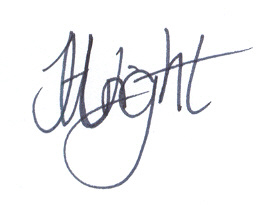 Dr HH Wright RD(SA)
Senior lecturer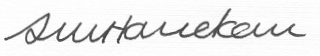 Dr SM HanekomSenior Lecturer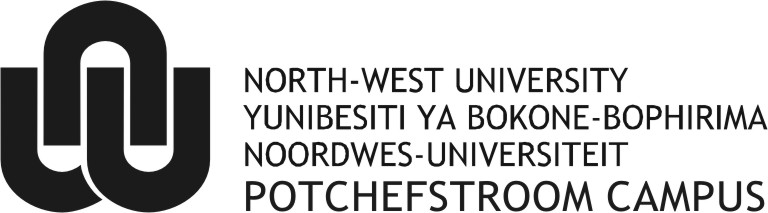 